22 апреля 2023 года на территории Камышинского сельсовета Курского района Курской области пройдет Всероссийский субботник. Субботники - это традиция, которая объединяет людей, дает им еще один повод сделать доброе и полезное дело, проявить свою заботу о природе, о своем родном доме. Принять участие в субботнике сможет каждый неравнодушный житель.

Присоединяйтесь к субботнику и помогайте своим территориям меняться к лучшему!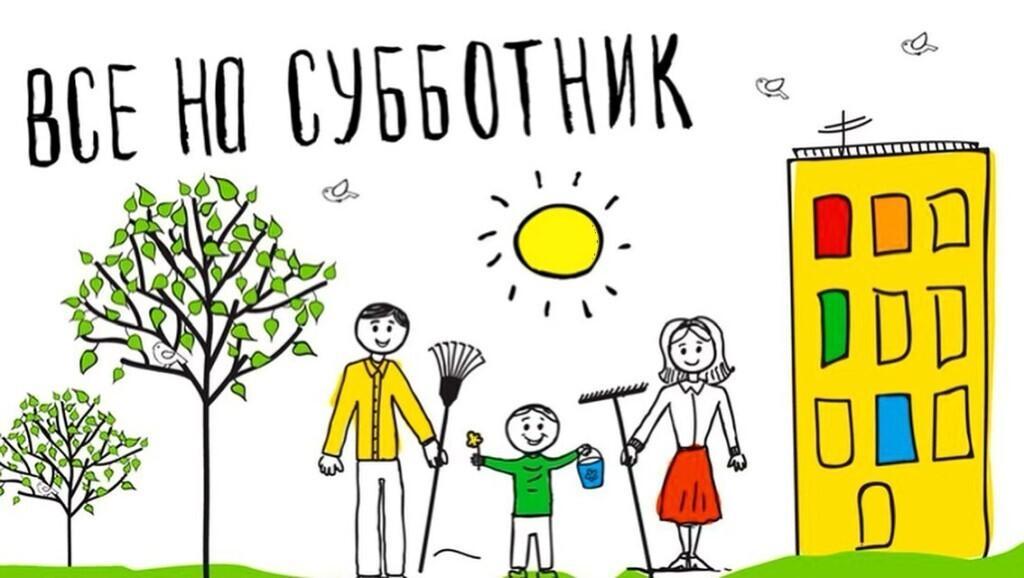 